Form No. 40-261: For Reporting Year (RY) 2025Raw Data – Specialist Report Tab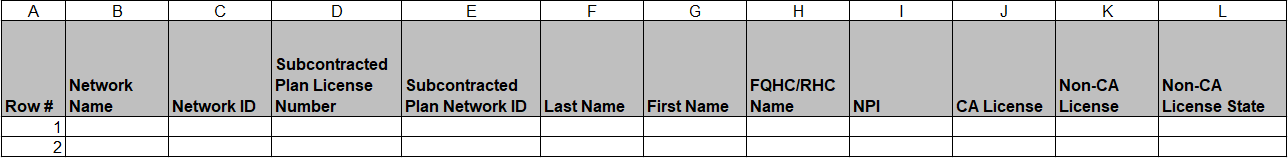 Continuation: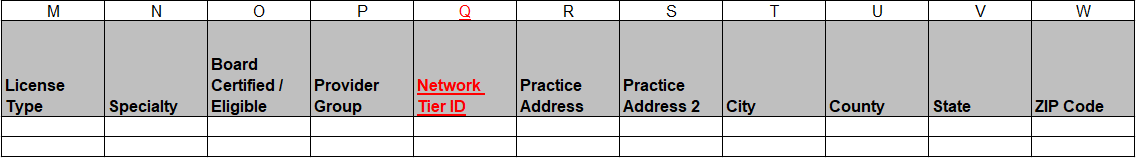 Continuation: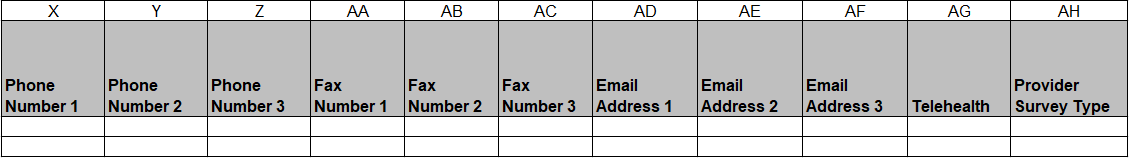 Continuation: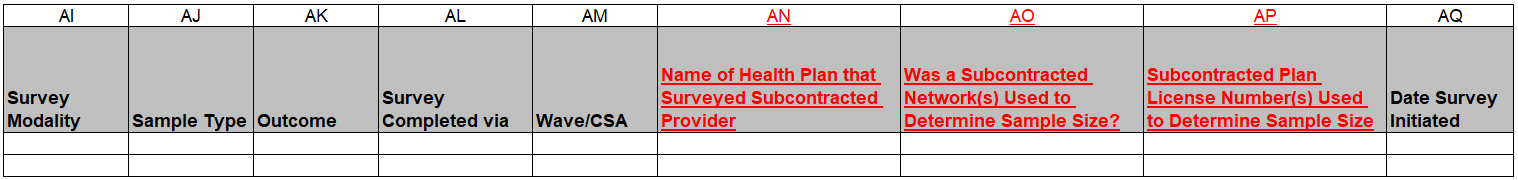 Continuation: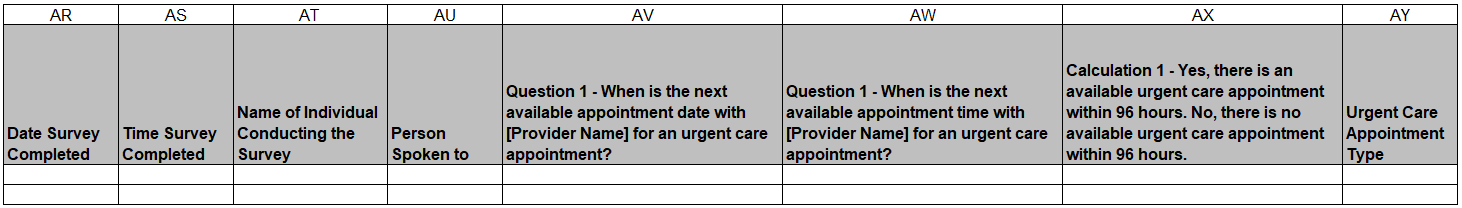 Continuation: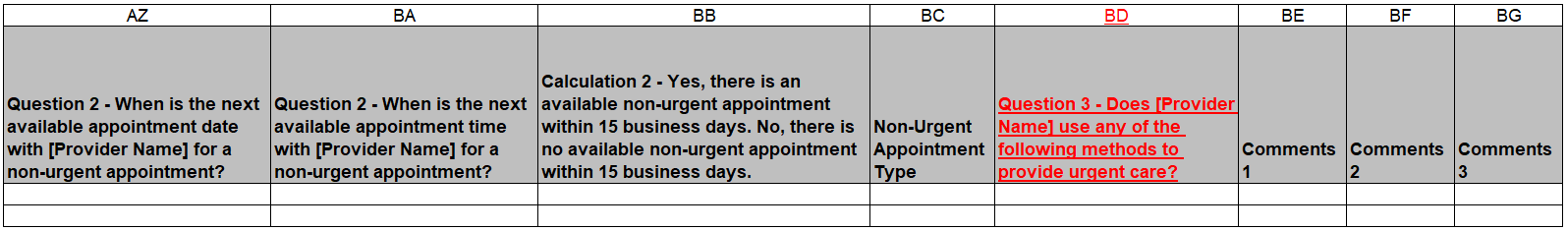 Summary of Changes:Raw Data – Specialist Report TabExcel Column ReferenceRY 2025 TA Report Form HeadingActionQNetwork Tier IDAdded Field and Field InstructionsRPractice AddressUpdated Field InstructionsANName of Health Plan that Surveyed Subcontracted ProviderAdded Field and Field InstructionsAOWas a Subcontracted Network(s) Used to Determine Sample Size?Added Field and Field InstructionsAPSubcontracted Plan License Number(s) Used to Determine Sample SizeAdded Field and Field InstructionsAYUrgent Care Appointment TypeUpdated Field InstructionsBCNon-Urgent Appointment TypeUpdated Field InstructionsBDQuestion 3 – Does [Provider Name] use any of the following methods to provide urgent care?Added Field and Field Instructions